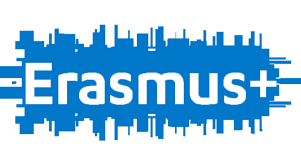 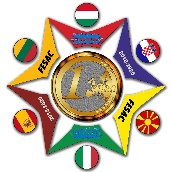 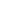 Financial and Entrepreneurial Skills for an Active CitizenshipFOURTH DIDACTIC UNIT (to present and discuss at the teachers workshop during the meeting in Croatia)“Investing Money to ensure one’s own future”FOURTH DIDACTIC UNIT (to present and discuss at the teachers workshop during the meeting in Croatia)“Investing Money to ensure one’s own future”FOURTH DIDACTIC UNIT (to present and discuss at the teachers workshop during the meeting in Croatia)“Investing Money to ensure one’s own future”SCHOOL (name)Ekonomska i turistička škola DaruvarDuration of the DUMonths      Subjects:  EnglishClasses:3DTeacher: Anita RužićMARCH-MAY 2020      Subjects:  EnglishGoal of the whole DUTOPICInvesting Money to ensure one’s own future Subtopicsto manage savings, learn about financing and investments to ensure one’s own futureto reflect on the risks of individual and socio-economic correlated choices to know the Stock Exchange and the financial market (to understand the work of the SE for investing in bonds and shares with or without brokers)to know the new virtual currencies and reflect on the possibility in the future without cashSubtopicsto manage savings, learn about financing and investments to ensure one’s own futureto reflect on the risks of individual and socio-economic correlated choices to know the Stock Exchange and the financial market (to understand the work of the SE for investing in bonds and shares with or without brokers)to know the new virtual currencies and reflect on the possibility in the future without cashDescription of the activitiesSub-goalto manage savings, learn about financing and investments to ensure one’s own futureDuration in hours:  1The discussion starts with a question: What makes people happy?Good health, money, good weather,good friends, love, family…We go back to the topis of money, and the next question is: What would you do if you won the lottery?Possible answers: Invest, spend, create a businessDescription of the activitiesSub-goalc) to know the Stock Exchange and the financial market (to understand the work of the SE for investing in bonds and shares with or without brokers)Duration in hours:1After winning the lottery the students in three groups search the internet to find out how to 1 invest the money2 create a business3 manage savingsTest and evaluation resultsDescription of the activitiesSub-goalc) to know the most relevant financial instruments, and how young people can orient themselves in this panorama to create a businessDuration in hours:1Students present their work, and the results of their search, choosing what is in their opinion the best option to do with the money, deciding on the pros and cons of each optionTest and evaluation resultsSub-goalnote down the specialistic vocabularyinvesting bondssharesbrokersreal estatesavingsstarting a businessrisk